WITAM WAS 21.05.20r.Dzisiejszy temat dnia : „ W wiosennym ogródeczku”R. rozmawia z dziećmi o tym, jaka jest teraz pora roku( wiosna), oraz o cechach, którymi się charakteryzuje( dłuższy dzień, świeci słonko, jest cieplej, czasem pada deszcz).Pyta dziecko: Co się dzieje z roślinami? ( zaczynają wypuszczać pąki, które rozwijają się i rosną). R wyjaśnia, że wiosną, aby rośliny mogą rosnąć, należy stworzyć im odpowiednie warunki. Trzeba w ogrodzie sprzątać po zimie i przygotować ziemię na powitanie roślin.„ Kwiatki długie i krótkie”- zabawa dydaktycznaR. recytuje wiersz „ Ogródek kici” Elżbiety Marii Minczakiewicz i ilustruje jego treść obrazkami- układa w szeregu kwiaty z długimi łodygami, a pod nimi kwiaty z krótkimi łodygami.( rysunki kwiatów poniżej)Ogródek kiciW ogrodzie kiciRosną kwiatuszki,co mają długiei krótkie nóżki.Połącz te same kwiaty na grzędzieI policz pary…Ile ich będzie?Dziecko liczy kwiaty o długich i krótkich „nóżkach”, pary kwiatów i określa ich liczebnikami.Następnie  dziecko samodzielnie układa zestaw kwiatów ( liczba w zależności od możliwości dzieci). Liczy kwiaty w szeregach i ich pary. Udziela odpowiedzi na pytania: Ile jest kwiatów o długich nóżkach/ krótkich nóżkach? Ile jest par kwiatów?„ Długie- krótkie”- zabawa orientacyjno- porządkowa.Dziecko biega w tempie podawanym przez R. Na sygnał zatrzymuje się, patrzy, jaki kwiatek pokazuje R. Kiedy pokazuje kwiatek na krótkiej łodyżce- dz. kuca, a kiedy na długiej- wyciąga się w górę.Miłej zabawy!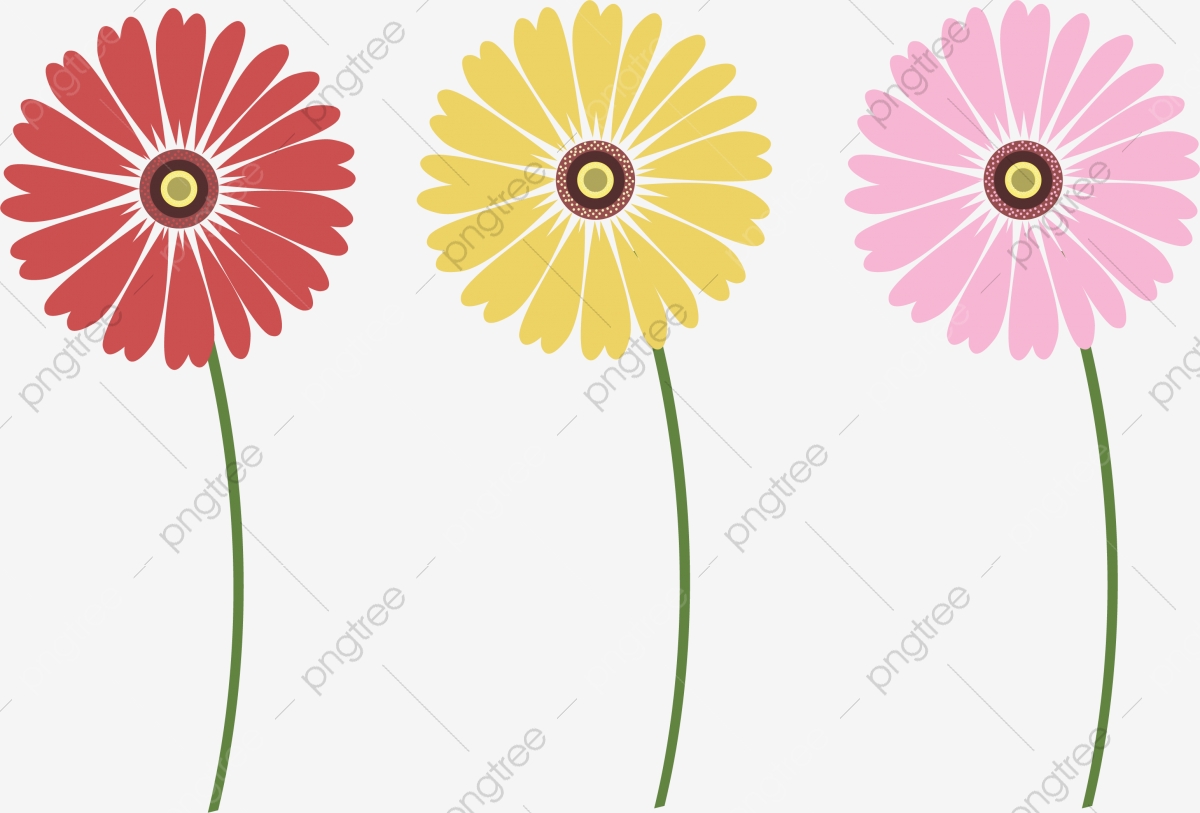 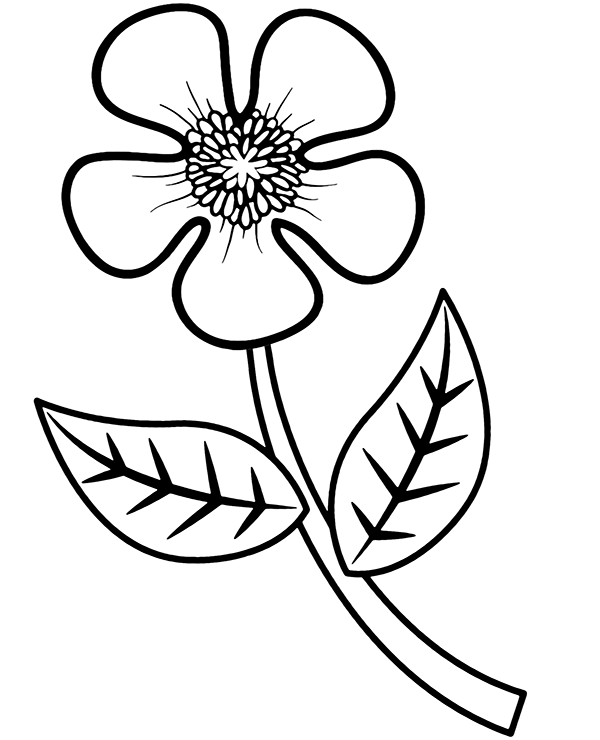 